CRONOGRAMA DE BANCA DE DEFESAS – Turma 2014/2015 – Ano 2015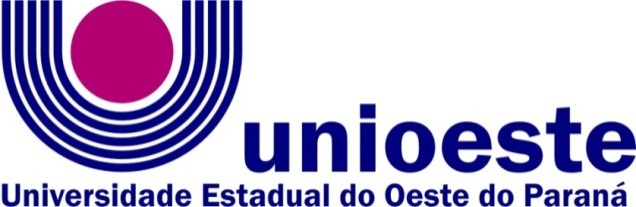 Programa de Pós-Graduação em Ciências Farmacêuticas Nível Mestrado Centro de Ciências Médicas e Farmacêuticas - CCMFCampus de Cascavel-PRRua Universitária, 2069 – CEP 85819110 – 55 45 3220-7290.SegundaSegundaTerçaTerçaQuartaQuartaQuintaSextaSexta23/11/201523/11/201524/11/201524/11/201527/11/201527/11/2015BANCA 01JÉSSICA BALBINOT 09:00h Local: Sala 62BANCA 01JÉSSICA BALBINOT 09:00h Local: Sala 62BANCA 02 SARAH MARTINS 09:00h Local: Sala 28 Bloco E Campus de ToledoBANCA 02 SARAH MARTINS 09:00h Local: Sala 28 Bloco E Campus de ToledoBANCA 03ALINE MACIEL09:00hLocal: Sala 63BANCA 03ALINE MACIEL09:00hLocal: Sala 6303/12/201504/12/201504/12/2015BANCA 04IARA ROCHA 09:30h Local: Sala 62BANCA 05ANA PARIS 14:00h Local: Sala 62 BANCA 06LUANA CAMPOS 14:00h Local: Sala de reunião CCMF07/12/201507/12/201508/12/201508/12/201509/12/201509/12/2015BANCA 07AMANDA ALVES 14:00h Local: Sala 62BANCA 08FERNANDA COLERAUS 09:00h Local: Sala 62BANCA 09JAINA CAROLINE LUNKES14:00h Local: Sala 62 BANCA 10EMANUELLE MENEGAZZO WEBLER14:00h Local: Sala 28 UNIOESTE ToledoBANCA 11ANA CLÁUDIA A MARIANO FERNANDEZ09:00h  Local: Sala 28 UNIOESTE ToledoBANCA 12 SUZANA BENDER08:15h Local: Sala 62